On June 4, 2020, the Iowa Department of Public Health and the Iowa Department of Inspections and Appeals released guidance for the Phased Easing of Restrictions in Long-Term Care (LTC) Communities. The guidance utilizes a three-phased approach, consistent with federal guidance, to strike a balance between the need to maintain mitigation efforts that minimize exposure to COVID-19 and the need to maintain the quality of life and dignity necessary for the psychosocial well-being of residents.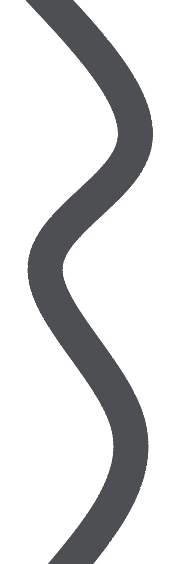 Visitors & EntryPhase 1Phase 2Phase 3Visitors & EntryIn-person visitation prohibited except for compassionate careVirtual Visitation available to communicate with friends, family, and the spiritual communityRestricted entry of non-essential healthcare personnelAnyone entering must be screened before entry and take additional precautions regarding appropriate PPE use, determined by taskIn-person visitation limited to compassionate care and significant changes in conditionVirtual Visitation available to communicate with friends, family, and the spiritual communityLow risk non-essential healthcare personnel based on risk analysis of infection control teamAnyone entering must be screened before entry and take additional precautions regarding appropriatePPE use, determined by taskModified visitation available for all residentsVirtual Visitation remains available to communicate with friends, family, and the spiritual communityAdditional non-essential healthcare personnel based on risk analysis of infection control teamAnyone entering must be screened before entry and take additional precautions regarding appropriate PPE use, determined by taskDiningCommunal dining not recommended but in no case shall more than 10 individuals be in the dining area at one time, and residents must always remain socially distancedCommunal dining prohibited for suspected or confirmed COVID-19 casesCommunal dining limited to 50 percent capacity of dining room but not less than 10 peopleTables must be spaced at least 6 feet apart to allow for social distancingModified communal dining with no more than 2 residents per table and accommodate social distancingActivities & TravelGroup activities should be restricted with preference for engagement through technologyNon-medically necessary  trips should be avoided; telemedicine should be utilized whenever possibleQuarantine for 14 days upon return from off-campus tripGroup activities limited to 10 people or less with social distancing and use of face coveringNon-medically necessary  trips should be avoided; telemedicine should be utilized whenever possibleQuarantine for 14 days upon return from off-campus tripGroup activities may occur with social distancing and use of face coveringLimited non-medically necessary trips with use of face covering; residents with high risk conditions should continue to avoidObserve for 14 days upon return from off-campus tripSalons & BarbersSalon and Barbers prohibited as non- essential personnelBarbers and beauticians determined to be low risk for entry through risk analysis may provide services with additional precautions like screening before entry, staged appointments, limit residents in salon to maintain social distancing, use of facemasks, and extra sanitation effortsBarbers and beauticians may provide services with additional precautions like screening before entry, staged appointments, limit residents in salon to maintain social distancing, use of facemasks, and extra sanitation efforts